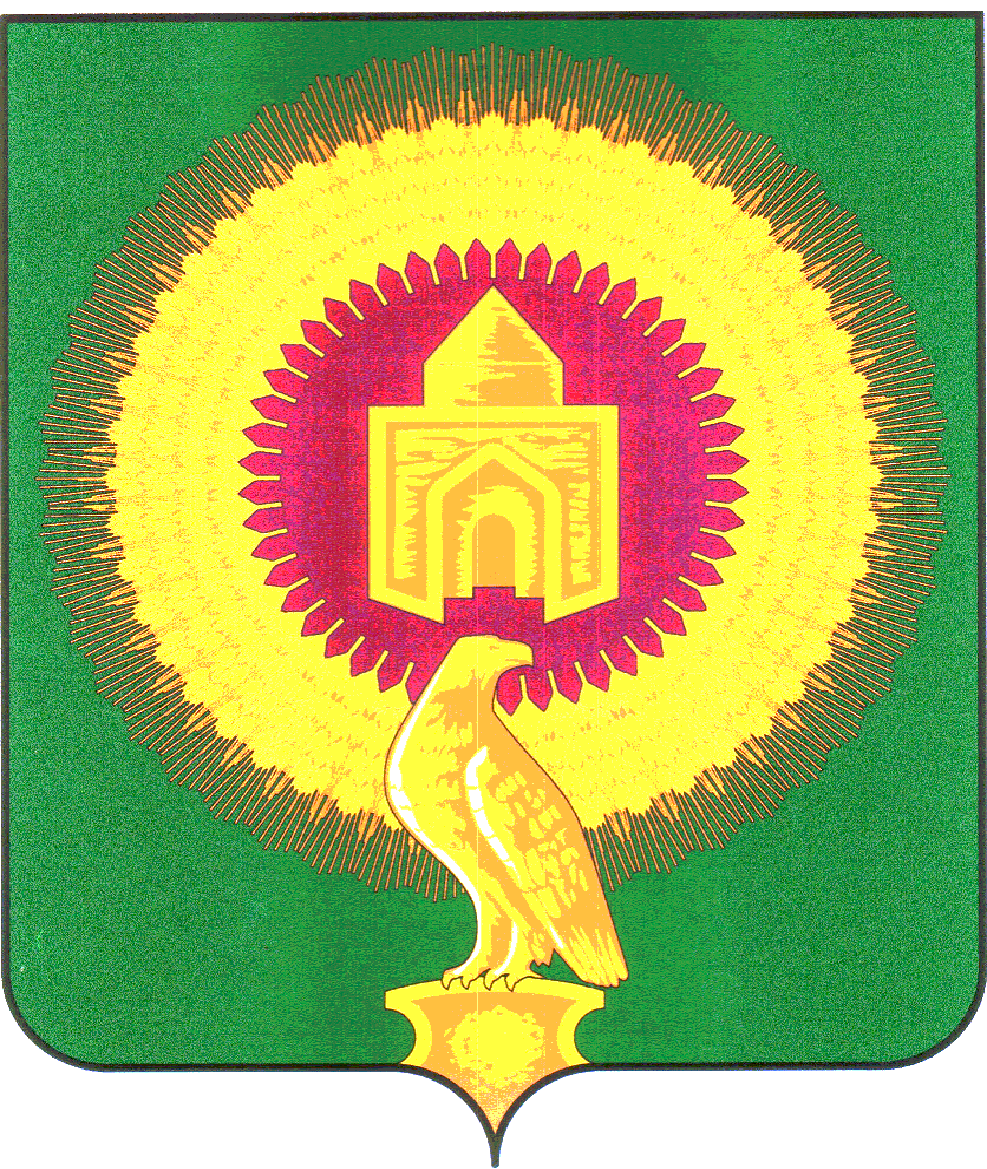 СОВЕТ ДЕПУТАТОВТОЛСТИНСКОГО СЕЛЬСКОГО ПОСЕЛЕНИЯВАРНЕНСКОГО МУНИЦИПАЛЬНОГО РАЙОНАЧЕЛЯБИНСКОЙ ОБЛАСТИРЕШЕНИЕот  11декабря 2023 года                   №  22с. Толсты  Об избрании Главы  Толстинского сельского поселенияВарненского муниципального района  Челябинской области     В соответствии с  Федеральным законом от 06 октября 2003 года № 131 – ФЗ «Об общих принципах организации местного самоуправления в Российской Федерации»,  Законом Челябинской области от 11.06.2015 года № 189 – ЗО «О некоторых вопросах правового регулирования организации местного самоуправления в Челябинской области»,   Уставом  Толстинского  сельского поселения Варненского муниципального района, Решением Совета депутатов  Толстинского сельского поселения Варненского муниципального района от  02.11.2020г. № 16  «Об утверждении Положения «О порядке проведения конкурса  по отбору кандидатур на должность Главы Толстинского сельского поселения Варненского муниципального района Челябинской области», на основании протокола заседания конкурсной комиссии по отбору кандидатур на должность Главы Толстинского сельского поселения Варненского муниципального района  от  05 декабря  2023 года, Совет депутатов Толстинского сельского поселения Варненского муниципального района      РЕШАЕТ:1.Избрать Главой  Толстинского сельского поселения Варненского муниципального района –  Канайкина Петра Ивановича.2. Направить настоящее Решение Главе Варненского муниципального района Челябинской области К.Ю.Моисееву.3. Вступить в должность Главы поселения с 12 декабря 2023г.4. Настоящее Решение вступает в силу  с момента его принятия и подлежит официальному опубликованию в газете «Советское село» и официальном сайте администрации Толстинского сельского поселения Варненского муниципального района.Председатель Совета депутатовТолстинского сельского поселенияВарненского муниципального района                          А.С. Бектурганов